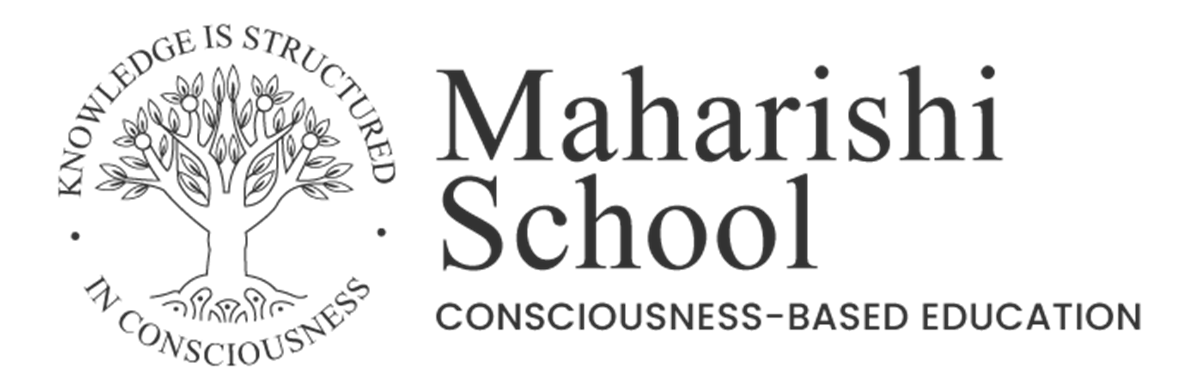 Records Management PolicyNext review due:  October 2024INTRODUCTIONMaharishi School (“the School” / “we” / “us”) processes a significant amount of personal information about its pupils, parents, staff, volunteers and other individuals that we come into contact with. This can include sensitive information (“Special Category Data”).The UK General Data Protection Regulation (the retained EU law version of the General Data Protection Regulation (EU) 2016/679) (“GDPR”) requires that we keep personal information for no longer than it is necessary for the purposes that it was processed. This is known as the principle of ‘Storage Limitation’. This Policy has been implemented to ensure that we meet this important requirement. This procedure applies to all School staff, trustees, volunteers and contractors. THE IMPORTANCE OF STORAGE LIMITATIONIt is important to understand why we must not keep personal information for longer than is necessary.Where the School holds personal information, it will always do so for a purpose that is necessary for it to function effectively. Once it becomes unnecessary to hold personal information, it creates risks that the data will become irrelevant, excessive or inaccurate. This can create risks to individuals because using their data could have negative consequences for them.  Holding information for longer than necessary can also create operational inefficiencies for the School, for example, unnecessary costs associated with storage and security of data, or increased time spent responding to subject access requests due to the time spent reviewing records unnecessarily. When this policy operates correctly, the School will be meeting its legal obligations under the UK GDPR, but also operating efficiently. THE PROCEDUREOur Procedure is designed to be user friendly and easy to follow. There are 2 specific stages which are as follows:Review DestructionEach step is set out below. REVIEWRetention PeriodsReview both manual and electronic records, and determine whether they have met the date for destruction set out in the Retention Schedule at Appendix A. The purpose of the Retention Schedule is to set out how long we will hold different categories of personal information for before it can be destroyed. There is little use in having a Retention Schedule if no steps are taken to review these data sets, and to destroy those that have reached or surpassed the stated retention date. Our Policy is that we will carry out a review of records annually. We have determined this review period based on our available resources and taking into account privacy risks to individuals. Accordingly, on an annual basis, the School will review the records that it holds against the Retention Schedule. The Principal will delegate this task to an individual and/or team. The Principal may delegate different parts of the Retention Schedule to the most appropriate individual(s) for review e.g. the SENCo may be best placed to review SEN records, the DSL may be best placed to review safeguarding records. DESTRUCTIONWhere it is determined that a particular data set is “no longer necessary”, then it must be deleted or destroyed in accordance with the guidelines below:Hard copy records – Shredded or placed in approved confidential waste bins. No other form of destruction should be used without first obtaining approval from the Headteacher.Electronic records –Irretrievably delete records from systems where it is possible to do so. Where it is not possible to irretrievably delete records, for example, because deleting a particular set of personal information will result in other personal information that remains necessary also being deleted, this personal information must be ‘put beyond use’. This means that the School:will be unable, or will not attempt, to use the personal data to inform any decision in respect of any individual or in a manner that affects the individual in any way;does not give any other organisation access to the personal data;surrounds the personal data with appropriate technical and organisational security; andcommits to permanent deletion of the information if, or when, this becomes possible.A record of the records deleted should be entered into the destruction log, a copy of which can be found at Appendix B.APPENDIX ARECORDS RETENTION SCHEDULEGovernanceHuman ResourcesManagement of the AcademyPupil Management This section includes all records which are created during the time a pupil spends at the school. For information about accident reporting, see under Health and Safety aboveRetention periods relating to allegations made against adults can be found in the Human Resources section of this retention scheduleCurriculum ManagementExtracurricular ActivitiesCentral Government and Local Authority (LA)This section covers records created in the course of interaction between the school and the LAAPPENDIX BRECORD OF DESTRUCTIONDate policy last reviewed:October 2023Signed by:Signed by:Signed by:Signed by:HeadteacherDate:Chair of governorsDate:Governance of the Academy TrustGovernance of the Academy TrustGovernance of the Academy TrustGovernance of the Academy TrustGovernance of the Academy TrustGovernance of the Academy TrustBasic file descriptionData Protection IssuesStatutory ProvisionsRetention Period [Operational]Action at end of administrative life of the recordAppointment of Trustees, Governors and DirectorsYesLife of appointment + 6 yearsSECURE DISPOSALAccessibility PlanThere may be if the plan refers to specific pupilsLimitation Act 1980(section 2)Life of plan + 6 yearsSECURE DISPOSALBoard of Directors, Members Meetings and Governing BodyBoard of Directors, Members Meetings and Governing BodyBoard of Directors, Members Meetings and Governing BodyBoard of Directors, Members Meetings and Governing BodyBoard of Directors, Members Meetings and Governing BodyBoard of Directors, Members Meetings and Governing BodyBasic file descriptionData Protection IssuesStatutory ProvisionsRetention Period [Operational]Action at end of administrative life of the recordBoard of DirectorsBoard Meeting MinutesCould be if the minutes refer to living individualsCompanies Act 2006 (section 248)Minutes must be kept for at least 10 years from the date of the meetingOFFER TO ARCHIVESBoard DecisionsCould be if thedecisions refer to living individualsDate of the meeting + a minimum of 10 yearsOFFER TO ARCHIVESCommitteesMinutes relating to any committees set up by the Board of DirectorsCould be if the minutes refer toliving individualsDate of the meeting + a minimum of 10 yearsOFFER TO ARCHIVESGeneral Members’ MeetingRecords relating to the management of General Members’ MeetingsCould be if the minutes refer to living individualsCompanies Act 2006 (section 248)Minutes must be kept for at least 10 years from the date of the meetingOFFER TO ARCHIVESRecords relating to the management of the Annual General MeetingCould be if the minutes refer to living individualsCompanies Act 2006 (section 248)Minutes must be kept for at least 10 years from the date of the meetingOFFER TO ARCHIVESGovernorsAgenda for Governing Body meetingsMay be data protection issues if the meeting is dealing with confidential issues relating to staffOne copy should be retained with the master set of minutes. All other copies can be disposed ofSECURE DISPOSALMinutes of, and papers considered at, meetings of the Governing Body and its committeesMay be data protection issues if the meeting is dealing with confidential issues relating to staffPrincipal set (signed)Life of AcademyInspection copiesDate of meeting + 3 yearsSECURE DISPOSALReports presented to the Governing BodyMay be data protection issues if the meeting is dealing with confidential issues relating to staffReports should be kept for a minimum of 6 years. However, if the minutes refer directly to individual reports, then the reports should be kept for the life of the AcademySECURE DISPOSALor retain with the signed set of minutesRecords relating to complaints dealt with by the Governing BodyYesDate of the resolution of the complaint + a minimum of 6 years then review for further retention in case of contentious disputesSECURE DISPOSALStatutory RegistersRegister of DirectorsCompanies Act 2006Life of the Academy + 6 yearsSECURE DISPOSALRegister of Directors’ interests [this is not a statutory register]Life of the Academy + 6 yearsSECURE DISPOSALRegister of Directors’ residential addressesCompanies Act 2006Life of the Academy + 6 yearsSECURE DISPOSALRegister of gifts, hospitality and entertainmentsCompanies Act 2006Life of the Academy + 6 yearsSECURE DISPOSALRegister of membersCompanies Act 2006Life of the Academy + 6 yearsSECURE DISPOSALRegister of secretariesCompanies Act 2006Life of the Academy + 6 yearsSECURE DISPOSALRegister of Trustees’ interestsLife of the Academy + 6 yearsSECURE DISPOSALDeclaration of Interests Statements [Governors] [this is not a statutory register]Life of the Academy + 6 yearsSECURE DISPOSALFunding and FinanceFunding and FinanceFunding and FinanceFunding and FinanceFunding and FinanceFunding and FinanceBasic file descriptionData Protection IssuesStatutory ProvisionsRetention Period [Operational]Action at end of administrative life of the recordPayroll and PensionsMaternity pay recordsYes Statutory Maternity Pay (General) Regulations 1986 (SI1986/1960), revised 1999 (SI1999/567)Current year + 3 yearsSECURE DISPOSALRecords held under Retirement Benefits Schemes (Information Powers) Regulations 1995YesRegulation 15 Retirement Benefits Schemes (Information Powers) Regulations 1995 (SI1995/3103)From the end of the year in which the accounts were signed for a minimum of 6 yearsSECURE DISPOSALManagement of the Teachers’ Pension SchemeYesDate of last payment on the pension + 6 yearsSECURE DISPOSALRecords relating to pension registrationsYesDate of last payment on the pension + 6 yearsSECURE DISPOSALPayroll recordsYesDate of payroll run + 6 yearsSECURE DISPOSALSchool Fund - InvoicesNo Current year + 6 yearsSECURE DISPOSALSchool Fund - ReceiptsNoCurrent year + 6 yearsSECURE DISPOSALSchool Fund – Bank statementsNoCurrent year + 6 yearsSECURE DISPOSALSchool MealsFree school meals registersYesCurrent year + 6 yearsSECURE DISPOSALSchool meals registersYesCurrent year + 3 yearsSECURE DISPOSALRecruitmentRecruitmentRecruitmentRecruitmentRecruitmentRecruitmentBasic file descriptionData Protection IssuesStatutory ProvisionsRetention Period [Operational]Action at end of administrative life of the recordAll records leading up to the appointment of a new Head TeacherYes Date of appointment + 6 yearsSECURE DISPOSALAll records leading up to the appointment of a new member of staff – unsuccessful candidatesYesDate of appointment of successful candidate + 6 monthsSECURE DISPOSALAll records leading up to the appointment of a new member of staff – successful candidateYes All relevant information should be added to the Staff Personal File (see below) and all other information retained for 6 monthsSECURE DISPOSALProofs of identity collected as part of the process of checking“portable” enhanced DBS disclosureYes Where possible, these should be checked, and a note kept of what was seen and what has been checked. If it is felt necessary to keep copy documentation, then this should be added to the Staff Personal FileSECURE DISPOSALPre-employment vetting information – Evidence proving the right to work in the United KingdomYesAn employer’s guide to right to work checks [Home Office May 2015]Where possible, these documents should be added to the Staff Personal File, but if they are kept separately, then the Home Office requires that the documents are kept for termination of employment plus not less than 2 yearsSECURE DISPOSALRecords relating to the employment of overseas teachersYesWhere possible, these documents should be added to the Staff Personal File, but if they are kept separately, then the Home Office requires that the documents are kept for termination of employment plus not less than 2 yearsSECURE DISPOSALRecords relating to the TUPE processYesDate last member of staff transfers or leaves the organisation + 6 yearsSECURE DISPOSALOperational Staff ManagementOperational Staff ManagementOperational Staff ManagementOperational Staff ManagementOperational Staff ManagementOperational Staff ManagementBasic file descriptionData Protection IssuesStatutory ProvisionsRetention Period [Operational]Action at end of administrative life of the recordStaff Personal File, including employment contract and staff training recordsYesLimitation Act 1980 (section 2)Termination of employment + 6 yearsSECURE DISPOSALTimesheetsYesCurrent year + 6 yearsSECURE DISPOSALAnnual appraisal / assessment recordsYesCurrent year + 5 yearsSECURE DISPOSALManagement of Disciplinary and Grievance ProcessesManagement of Disciplinary and Grievance ProcessesManagement of Disciplinary and Grievance ProcessesManagement of Disciplinary and Grievance ProcessesManagement of Disciplinary and Grievance ProcessesManagement of Disciplinary and Grievance ProcessesBasic file descriptionData Protection IssuesStatutory ProvisionsRetention Period [Operational]Action at end of administrative life of the recordAllegation which is child protection in nature against a member of staff, including where the allegation is unfoundedYes“Keeping children safe in education Statutory guidance for schools and colleges 2023”; “Working together to safeguard children. A guide to inter-agency working to safeguard and promote the welfare of children July 2018”Until the person’s normal retirement age or 10 years from the date of the allegation, whichever is longer, then REVIEWSECURE DISPOSALThese records must be shreddedDisciplinary proceedingsYesOral warningDate of warning + 6 monthsSECURE DISPOSALWritten warning – level 1Date of warning + 6 monthsSECURE DISPOSALWritten warning – level 2Date of warning + 12 monthsSECURE DISPOSALFinal warningDate of warning + 18 monthsSECURE DISPOSALCase not foundIf the incident is child protection related then see above; otherwise, dispose of at the conclusion of the caseSECURE DISPOSALHealth and SafetyHealth and SafetyHealth and SafetyHealth and SafetyHealth and SafetyHealth and SafetyBasic file descriptionData Protection IssuesStatutory ProvisionsRetention Period [Operational]Action at end of administrative life of the recordRecords relating to accident/injury at workYesDate of incident + 12 years In the case of serious accidents, a further retention period will need to be appliedSECURE DISPOSALAccident reporting (i.e. accident resulting in injury or property damage)YesSocial Security (Claims and Payments) Regulations 1979 (regulation 25). Social Security Administration Act 1992 (section 8).Limitation Act 1980The official Accident Book must be retained for 3 years after the last entry in the book. The book may be in paper or electronic format.The incident reporting form may be retained as below.AdultsDate of incident + 6 yearsSECURE DISPOSALChildren Date of birth of the child + 25 yearsSECURE DISPOSALIncident reports (i.e. incident that does not result in injury or property damage, might be referred to as a ‘near miss’)Yes Current year + 20 yearsSECURE DISPOSALAdmissionsAdmissionsAdmissionsAdmissionsAdmissionsAdmissionsBasic file descriptionData Protection IssuesStatutory ProvisionsRetention Period [Operational]Action at end of administrative life of the recordAdmissions – if the admission is successfulYes School Admissions Code Mandatory requirements and statutory guidance for admission authorities, governing bodies, local authorities, schools adjudicators and admission appeals panels 2021Date of admission + 1 yearSECURE DISPOSALAdmissions – if the appeal is unsuccessfulYes School Admissions Code Mandatory requirements and statutory guidance for admission authorities, governing bodies, local authorities, schools adjudicators and admission appeals panels 2021Resolution of case + 1 yearSECURE DISPOSALRegister of admissionsYesEvery entry in the admission register must be preserved for a period of 3 years after the date on which the entry was madeREVIEWSchools may wish to consider keeping the admission register permanently, as often schools receive enquiries from past pupils to confirm the dates they attended the schoolAdmissions – Secondary Schools – CasualYesCurrent year + 1 yearSECURE DISPOSALProofs of address supplied by parents as part of the admissions processYesSchool Admissions Code Mandatory requirements and statutory guidance for admission authorities, governing bodies, local authorities, schools adjudicators and admission appeals panels 2021Current year + 1 yearSECURE DISPOSALSupplementary information form, including additional information such as religion and medical conditionsYesSuccessful admissionsThis information should be added to the pupil fileSECURE DISPOSALUnsuccessful admissionsUntil appeals process completed SECURE DISPOSALHead Teacher and Senior Management TeamHead Teacher and Senior Management TeamHead Teacher and Senior Management TeamHead Teacher and Senior Management TeamHead Teacher and Senior Management TeamHead Teacher and Senior Management TeamBasic file descriptionData Protection IssuesStatutory ProvisionsRetention Period [Operational]Action at end of administrative life of the recordLog books of activity in the school maintained by the Head TeacherThere may be data protection issues if the log book refers to individual pupils or members of staffDate of last entry in the book + a minimum of 6 years then REVIEWThese could be of permanent historical value and should be offered to the County Archives Service, if appropriateMinutes of Senior Management Team meetings and meetings of other internal administrative bodiesThere may be data protection issues if the minutes refers to individual pupils or members of staffDate of the meeting + 3 years then REVIEWSECURE DISPOSALReports created by the Head Teacher or the Management TeamThere may be data protection issues if the report refers to individual pupils or members of staffDate of the report + a minimum of 3 years then REVIEWSECURE DISPOSALRecords created by Head Teachers, Deputy Head Teachers, heads of year and other members of staff with administrative responsibilitiesThere may be data protection issues if the records refer to individual pupils or members of staffCurrent academic year + 6 years then REVIEWSECURE DISPOSALCorrespondence created by Head Teachers, Deputy Head Teachers, heads of year and other members of staff with administrative responsibilitiesThere may be data protection issues if the correspondence refers to individual pupils or members of staffDate of correspondence + 3 years then REVIEWSECURE DISPOSALProfessional Development PlansYesLife of the plan + 6 yearsSECURE DISPOSALOperational AdministrationOperational AdministrationOperational AdministrationOperational AdministrationOperational AdministrationOperational AdministrationBasic file descriptionData Protection IssuesStatutory ProvisionsRetention Period [Operational]Action at end of administrative life of the recordManagement of complaintsYes Date of complaint resolved + 3 yearsSECURE DISPOSALVisitors’ books and signing in sheetsYesCurrent year + 6 years then REVIEWSECURE DISPOSALPupil’s Educational RecordPupil’s Educational RecordPupil’s Educational RecordPupil’s Educational RecordPupil’s Educational RecordPupil’s Educational RecordBasic file descriptionData Protection IssuesStatutory ProvisionsRetention Period [Operational]Action at end of administrative life of the recordPupil’s Educational Record required by The Education (Pupil Information) (England) Regulations 2005YesThe Education (Pupil Information) (England) Regulations 2005 (SI2005 No. 1437)PrimaryRetain whilst the child remains at the primary schoolThe file should follow the pupil when they leave the primary school. This will include:To another primary schoolTo a secondary schoolTo a pupil referral unitIf the pupil dies whilst at primary school, the file should be returned to the LA to be retained for the statutory retention period.If the pupil transfers to an independent school, transfers to home schooling or leaves the country, the file should be returned to the LA to be retained for the statutory retention period. Primary schools do not ordinarily have sufficient storage space to store records for pupils who have not transferred in the normal way. It makes more sense to transfer the record to the LA, as it is more likely that the pupil will request the record from the LA.Secondary Limitation Act 1980 (section 2)Date of birth of the pupil + 25 yearsSECURE DISPOSALRecords relating to the management of exclusionsYes Date of birth of the pupil involved + 25 yearsSECURE DISPOSALManagement of examination registrationsYesThe examination board will usually mandate how long these records need to be retainedExamination results – pupil copiesYesPublicThis information should be added to the pupil fileAll uncollected certificates should be returned to the examination boardInternalThis information should be added to the pupil fileChild protection information held on pupil fileYes “Keeping children safe in education Statutory guidance for schools and colleges 2023”; “Working together to safeguard children. A guide to inter-agency working to safeguard and promote the welfare of children July2018”If any records relating to child protection issues are placed on the pupil file, it should be in a sealed envelope and then retained for the same period of time as the pupil fileSECURE DISPOSAL – these records MUST be shreddedChild protection information held in separate filesYes“Keeping children safe in education Statutory guidance for schools and colleges 2023”; “Working together to safeguard children. A guide to inter-agency working to safeguard and promote the welfare of children July 2023”Date of birth of the child + 25 years then REVIEW This retention period was agreed in consultation with the Safeguarding Children Group on the understanding that the principal copy of this information will be found on the LA Social Services recordSECURE DISPOSAL – these records MUST be shreddedAttendanceAttendanceAttendanceAttendanceAttendanceAttendanceBasic file descriptionData Protection IssuesStatutory ProvisionsRetention Period [Operational]Action at end of administrative life of the recordAttendance registersYesEvery entry in the attendance register must be preserved for a period of 3 years after the date on which the entry was madeSECURE DISPOSALCorrespondence relating to authorised absenceEducation Act 1996 (section 7)Current academic year + 2 yearsSECURE DISPOSALSpecial Educational NeedsSpecial Educational NeedsSpecial Educational NeedsSpecial Educational NeedsSpecial Educational NeedsSpecial Educational NeedsBasic file descriptionData Protection IssuesStatutory ProvisionsRetention Period [Operational]Action at end of administrative life of the recordSpecial Educational Needs files, reviews and Individual Education PlansYesLimitation Act 1980 (section 2)Date of birth of the pupil + 25 yearsREVIEWNote: This retention period is the minimum retention period that any pupil file should be kept. Some authorities choose to keep SEN files for a longer period of time in order to defend themselves in a “failure to provide a sufficient education” case. There is an element of business risk analysis involved in any decision to keep the records longer than the minimum retention period – this should be documentedStatement maintained under section 234 of the Education Act 1990 and any amendments made to the statementYesEducation Act 1996Special Educational Needs and Disability Act 2001 (section 1)Date of birth of the pupil + 25 years [This would normally be retained on the pupil file]SECURE DISPOSAL, unless the document is subject to a legal holdAdvice and information provided to parents regarding educational needsYesSpecial Educational Needs and Disability Act 2001 (section 2)Date of birth of the pupil + 25 years [This would normally be retained on the pupil file]SECURE DISPOSAL, unless the document is subject to a legal holdAccessibility strategyYesSpecial Educational Needs and Disability Act 2001 (section 14)Date of birth of the pupil + 25 years [This would normally be retained on the pupil file]SECURE DISPOSAL, unless the document is subject to a legal holdStatistics and Management InformationStatistics and Management InformationStatistics and Management InformationStatistics and Management InformationStatistics and Management InformationStatistics and Management InformationBasic file descriptionData Protection IssuesStatutory ProvisionsRetention Period [Operational]Action at end of administrative life of the recordExamination results (schools copy)YesCurrent year + 6 yearsSECURE DISPOSALSATs recordsYesResults The SATs results should be recorded on the pupil’s educational file and will therefore be retained until the pupil reaches the age of 25 years. The school may wish to keep a composite record of all the whole year SATs results. These could be kept for current year + 6 years to allow suitable comparisonSECURE DISPOSALExamination papersThe examination papers should be kept until any appeals/validation process is completeSECURE DISPOSALPublished Admission Number (PAN) reportsYesCurrent year + 6 yearsSECURE DISPOSALValue added and contextual dataYes Current year + 6 yearsSECURE DISPOSALSelf-evaluation formsYes Current year + 6 yearsSECURE DISPOSALEducational Visits outside the ClassroomEducational Visits outside the ClassroomEducational Visits outside the ClassroomEducational Visits outside the ClassroomEducational Visits outside the ClassroomEducational Visits outside the ClassroomBasic file descriptionData Protection IssuesStatutory ProvisionsRetention Period [Operational]Action at end of administrative life of the recordParental consent forms for school trips where there has been no major incidentYesConclusion of the tripAlthough the consent forms could be retained for date of birth + 25 years, the requirement for them being needed is low and most schools do not have the storage capacity to retain every single consent form issued by the school for this period of timeParental permission slips for school trips – where there has been a major incidentYesLimitation Act 1980 (section 2)Date of birth of the pupil involved in the incident + 25 years. The permission slips for all the pupils on the trip need to be retained to show that the rules had been followed for all pupilsRecords relating to residential tripsYesDate of birth of youngest pupil involved + 25 yearsSECURE DISPOSALWalking BusWalking BusWalking BusWalking BusWalking BusWalking BusBasic file descriptionData Protection IssuesStatutory ProvisionsRetention Period [Operational]Action at end of administrative life of the recordWalking bus registersYesDate of register + 3 years. This takes into account the fact that, if there is an incident requiring an accident report, the register will be submitted with the accident report and kept for the period of time required for accident reportingSECURE DISPOSAL[If these records are retained electronically any back up copies should be destroyed at the same time]Local AuthorityLocal AuthorityLocal AuthorityLocal AuthorityLocal AuthorityLocal AuthorityBasic file descriptionData Protection IssuesStatutory ProvisionsRetention Period [Operational]Action at end of administrative life of the recordSecondary transfer sheets (Primary)YesCurrent year + 2 yearsSECURE DISPOSALAttendance returnsYesCurrent year +1 yearSECURE DISPOSALItem reference (or other unique identifier)Description of ItemNo. of files/records destroyedPerson authorising destructionMethodDate